Конспект внеклассного мероприятия по экономике  «Где логика?»Цели:образовательная:  углубить и расширить знания учащихся по экономике;развивающая: способствовать развитию умений работы в команде и нахождения коллективного варианта ответа на вопросы; воспитательная: способствовать формированию экономической культуры, развитию умения работать в группе. Оборудование: компьютер, проектор, экран, флажкиХод мероприятияУчитель: Добрый день, дорогие друзья! Я рада вас приветствовать на сегодняшней игре  «Где логика?». Ребята, а кто знает, что такое «логика»?Логика позволяет во время сориентироваться в ситуации, суметь понять, что послужило причиной для того или иного поступка. Изучение логической взаимосвязи важно в любой профессии: начиная от врача, заканчивая актером.Сейчас, вам необходимо узнать название, а затем представить свою команду.Похлопаем командам «_____________», «__________», «___________».Ну что, вы готовы проверить свою логику? Тогда начинаем!Немного о правилах: В игре принимают участие три команды по 5 человек. В течение всей игры команды выполняют различные задания и этим зарабатывать очки. Победитель каждого раунда получает один балл. Та команда, которая заработает больше баллов, выигрывает приз. Первым отвечает та команда, которая быстрее другой поднимет флажок. Если команды попадут в затруднение, то они смогут воспользоваться подсказкой «Помощь экономиста», обратившись к ведущему.Итак, первый раунд «Найди общее». На экранах появятся три картинки, и командам нужно будет понять, что их объединяет. Игроки могут дать любую версию, но логичную. Балл получает команда, давшая больше правильных ответов в этом раунде.Задание 1.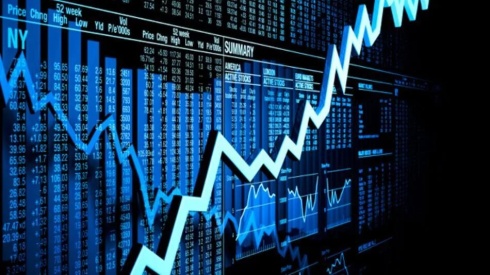 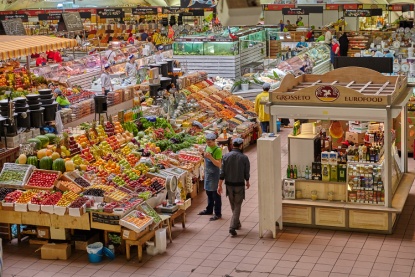 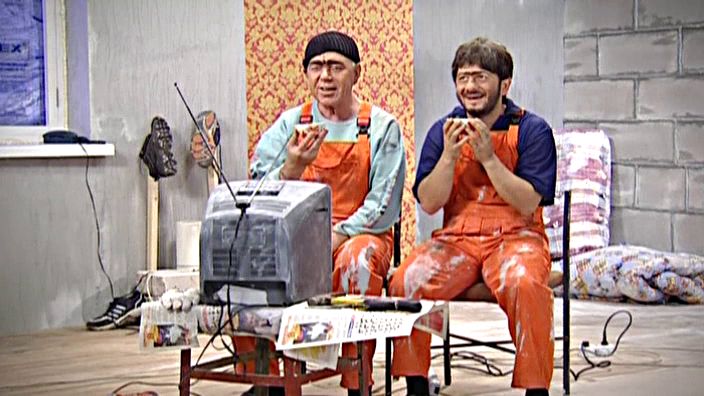 Ответ: рынокЗадание 2. 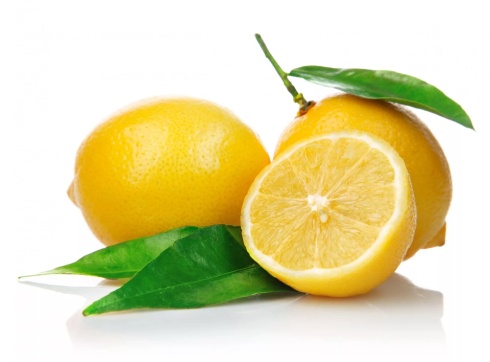 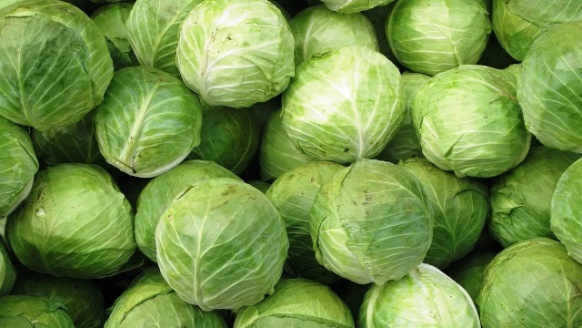 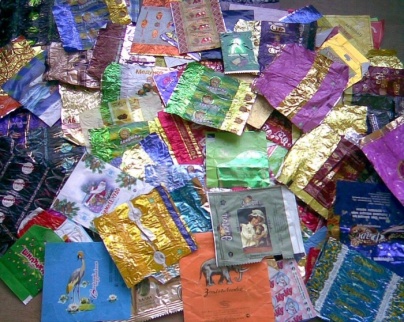 Ответ: деньгиЗадание 3. 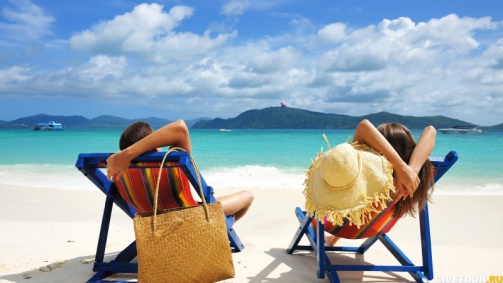 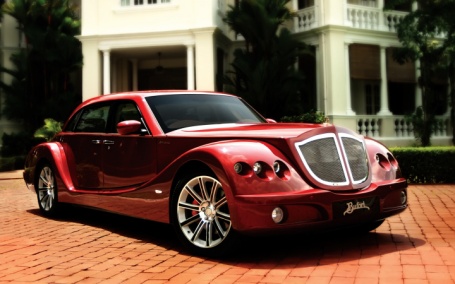 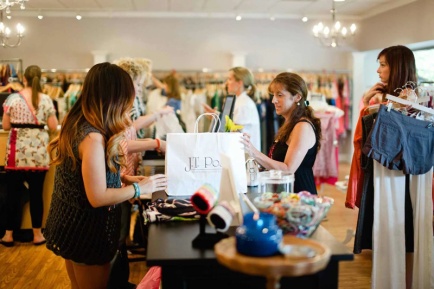 Ответ: расходыЗадание 4. 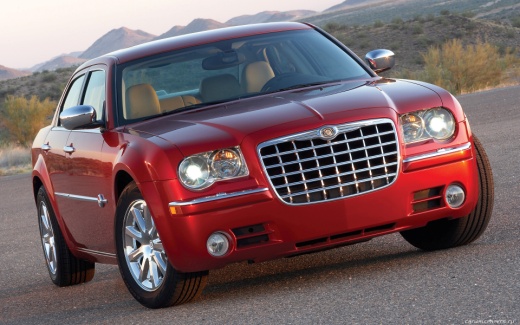 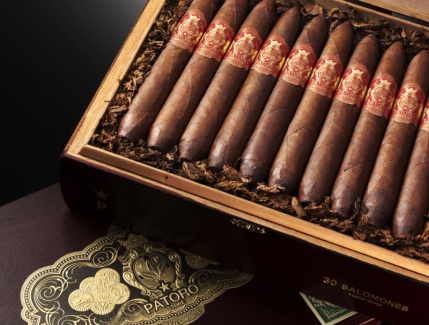 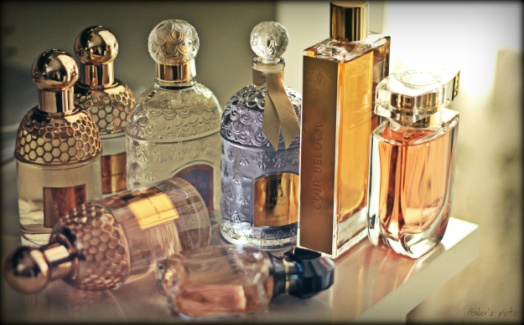 Ответ: подакцизные товарыЗадание 5. 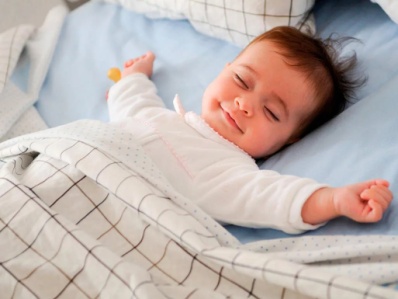 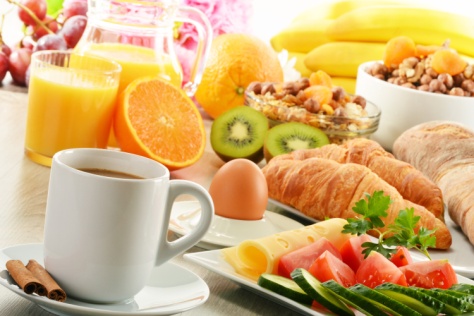 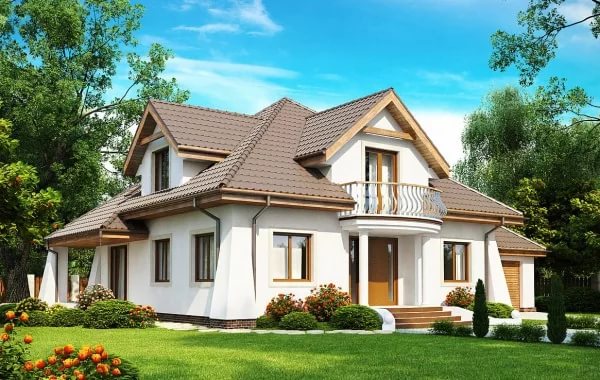 Ответ: первичные потребностиВторой раунд «Секретные материалы». В этом раунде взяты фотографии известных людей в непривычном ракурсе. Задача команд –  определить этих людей. Но есть подсказки в виде картинок, ассоциирующихся с этой личностью. Балл получает команда, давшая больше правильных ответов в этом раунде.Задание 1. 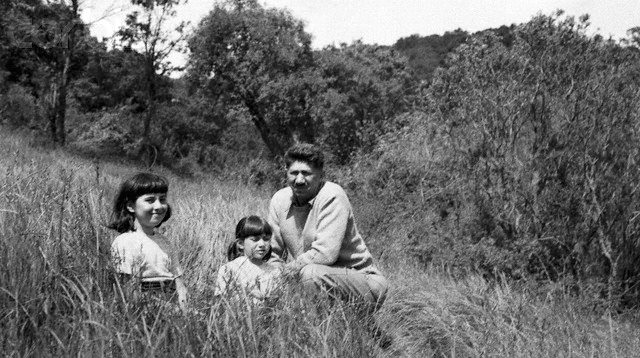 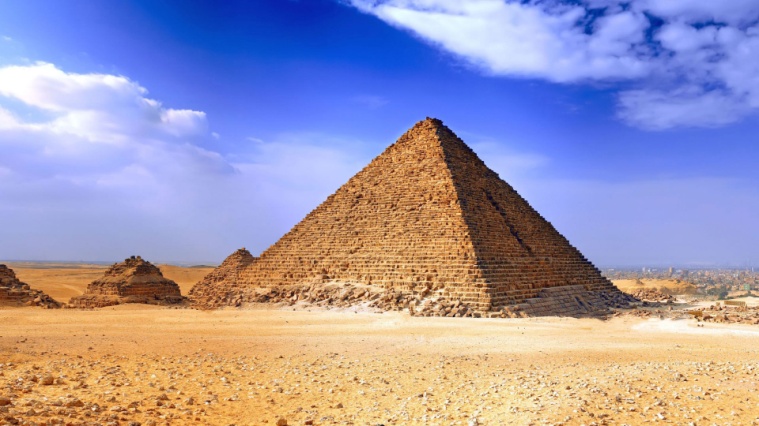 Ответ: Абрахам МаслоуЗадание 2.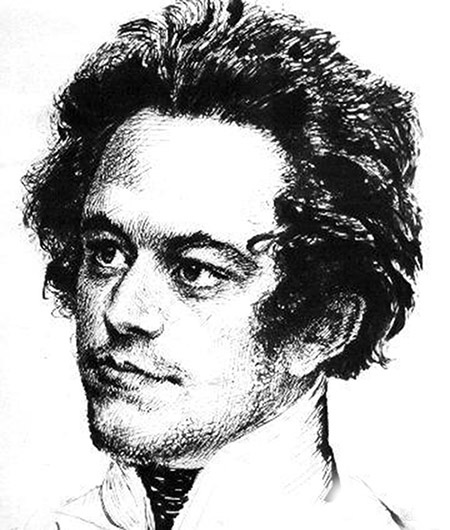 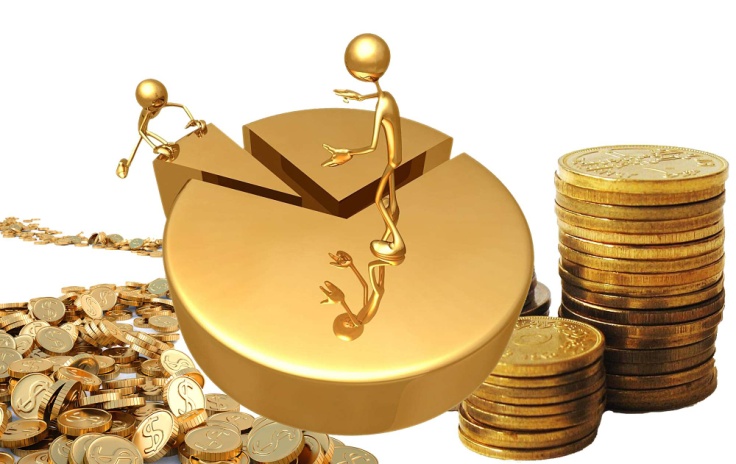 Ответ: Карл МарксЗадание 3. 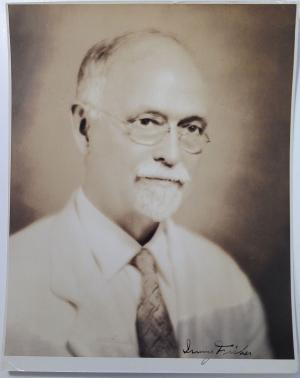 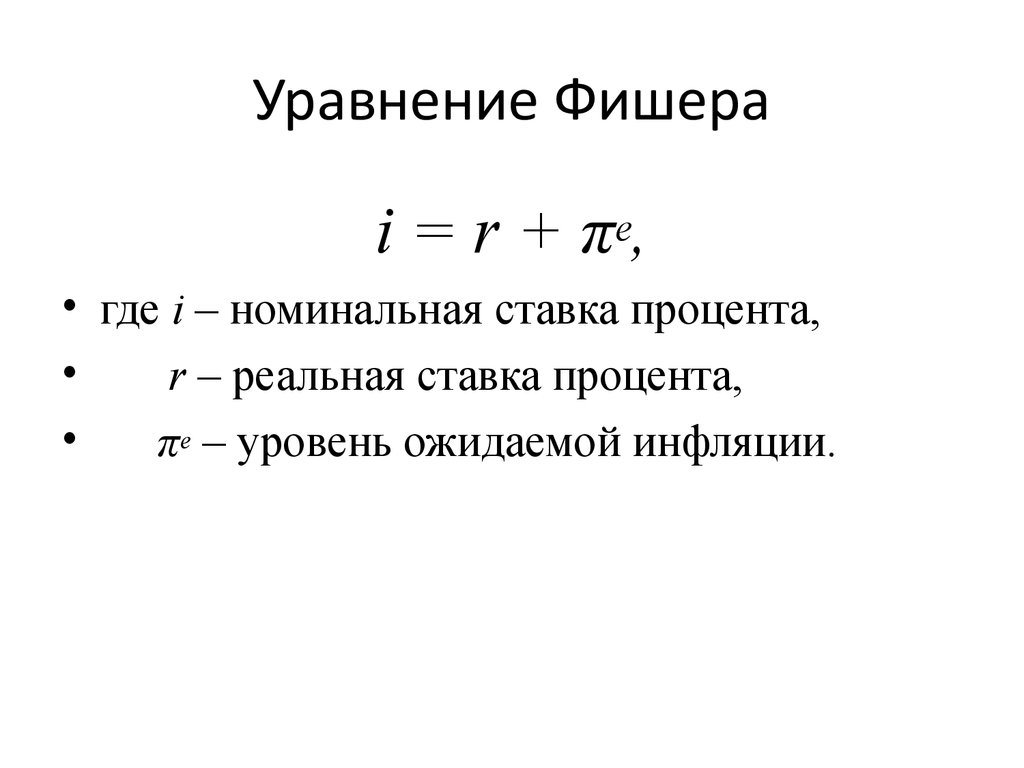 Ответ: Ирвинг ФишерЗадание 4. 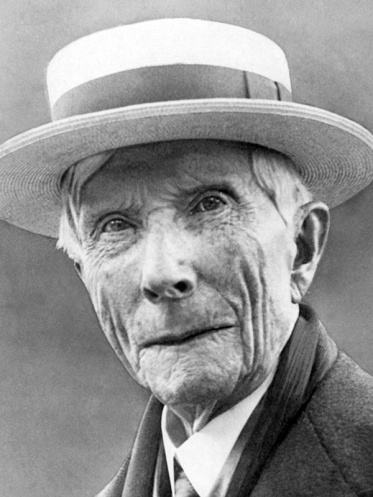 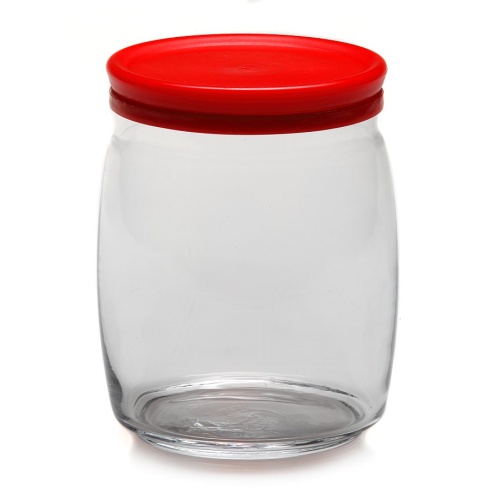 Ответ: Джон РокфеллерЗадание 5. 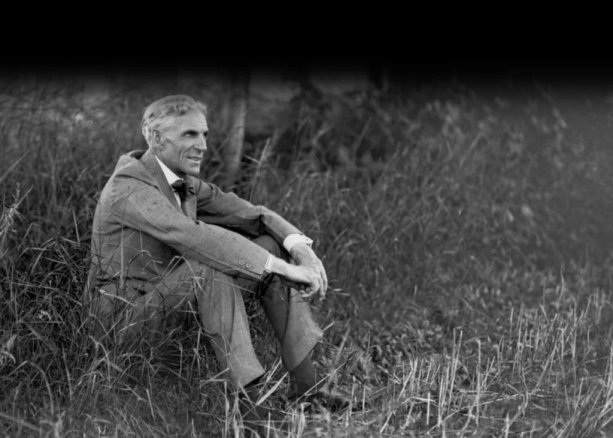 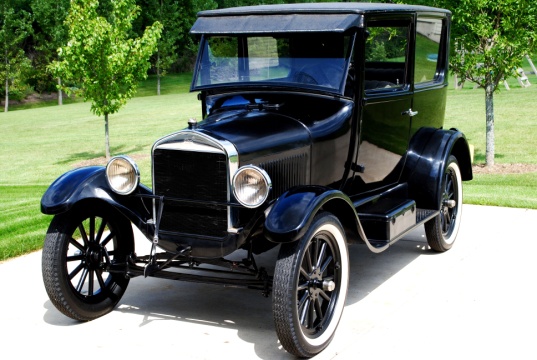 Ответ: Генри ФордТретий раунд «Добей мудреца». Ведущий зачитывает начало цитаты известного человека. Задача команд в этом раунде – добить, договорить фразу. Подсказками являются картинки на экране. Балл получает команда, давшая больше правильных ответов в этом раунде.Задание 1. Генри Форд: «Кто работает целый день, тому….»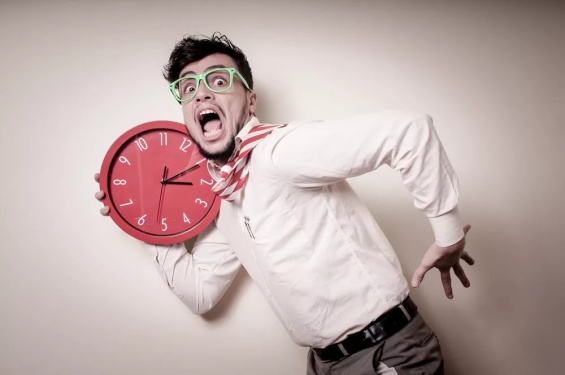 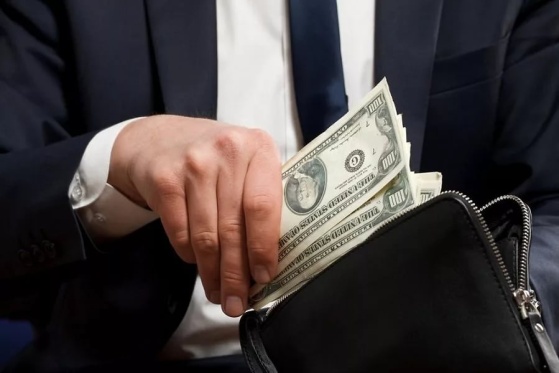 Ответ: некогда заработать.Задание 2. Адам Смит: «Каждый человек живет ...»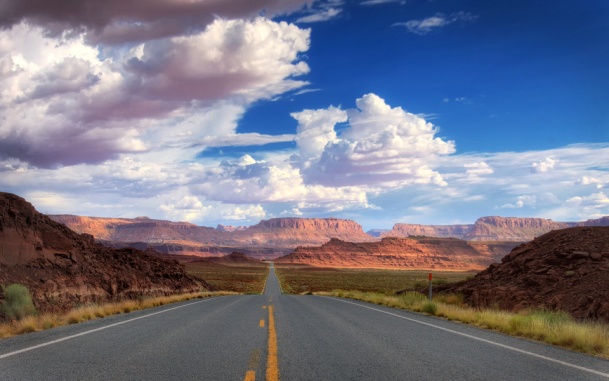 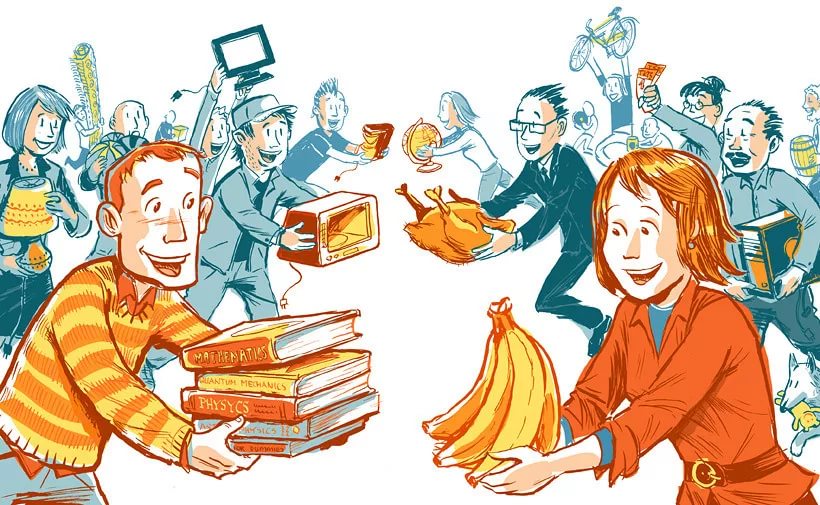 Ответ: путем обменаЗадание 3. Фридрих Энгельс: «Все люди в равной мере имеют право на образование и должны пользоваться …»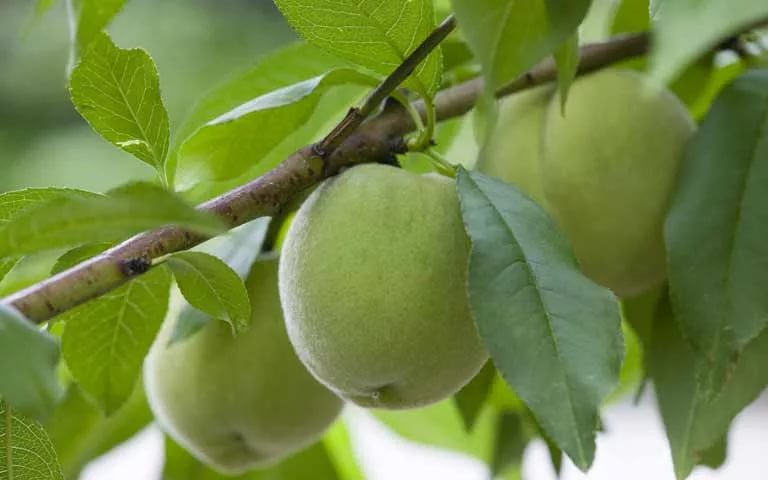 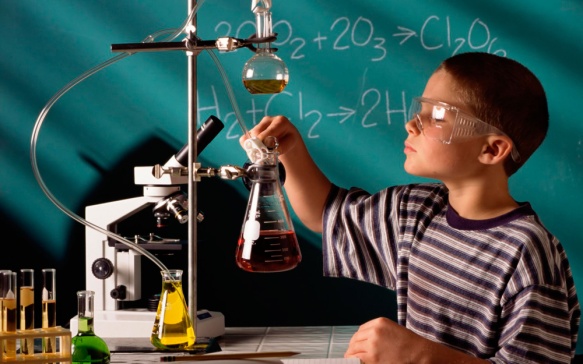 Ответ: плодами наукиЗадание 4. Питер Друкер: «Показатель качества управления – …»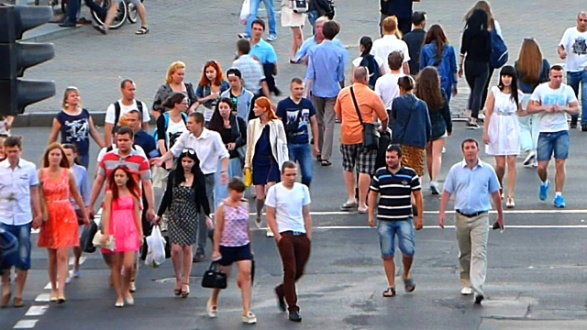 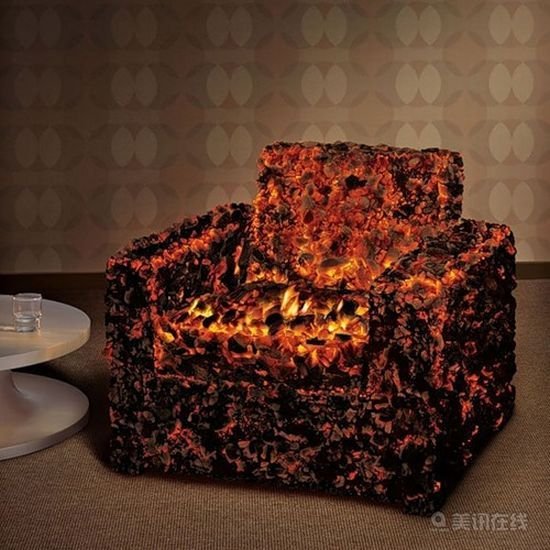 Ответ: обычные люди, делающие необычные вещиЗадание 5. Фредерик Тейлор: «Хорошая организация при бедном оборудовании даст лучшие результаты, чем…»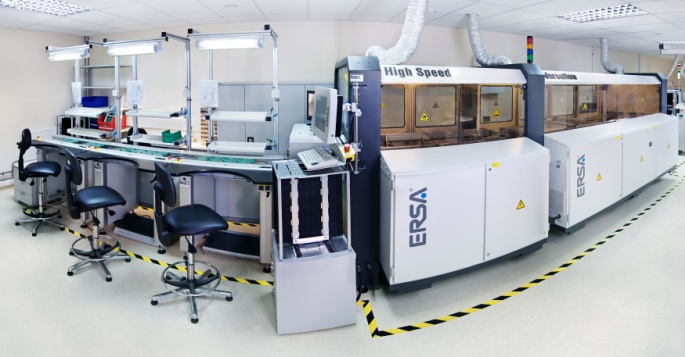 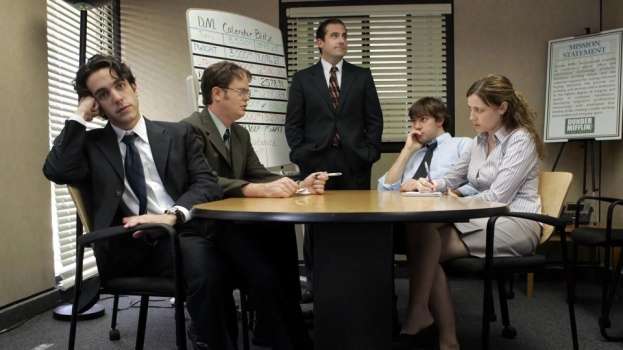 Ответ: отличное оборудование при плохой организации.И заключительный раунд «Потерянное звено». На экране появляются две картинки. На первый взгляд, они друг с другом никак не связаны, но парам нужно будет между ними построить так называемую связь. Балл получает команда, давшая больше логичных связей в этом раунде.Задание 1. 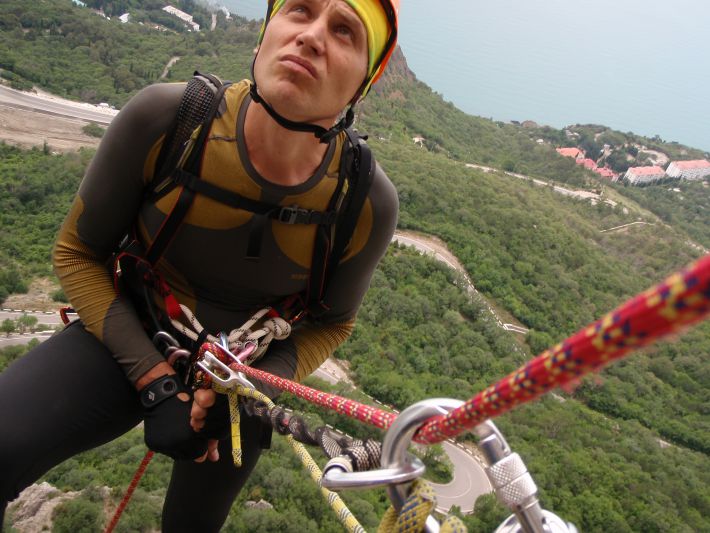 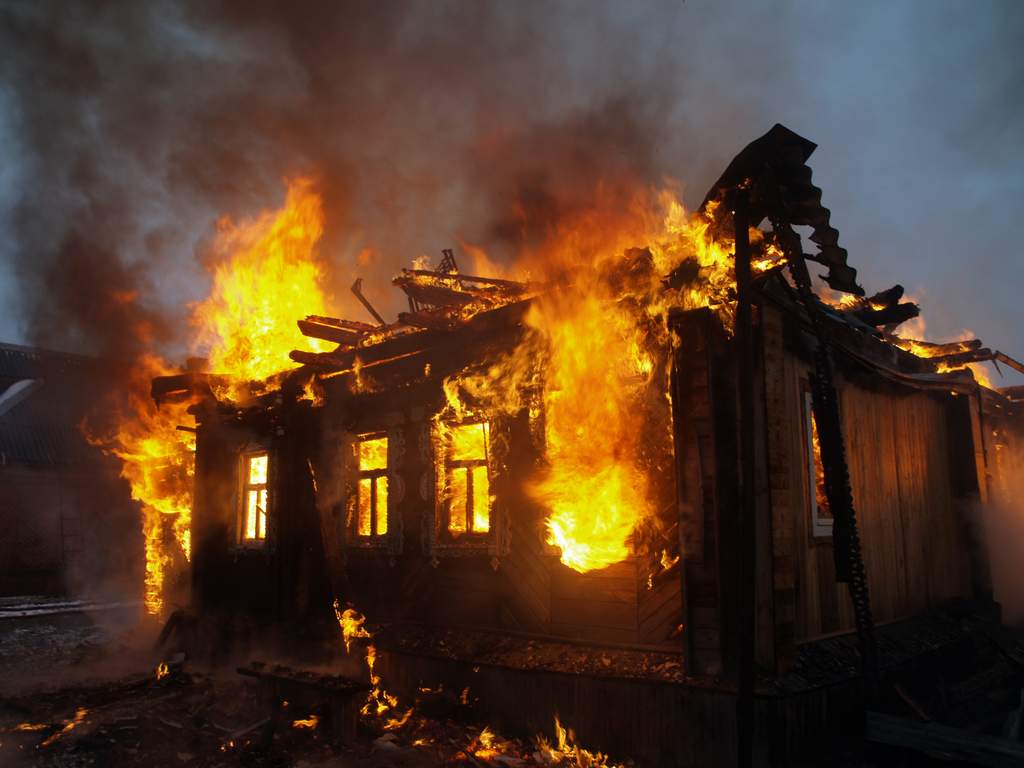 Ответ: страхование от пожараЗадание 2.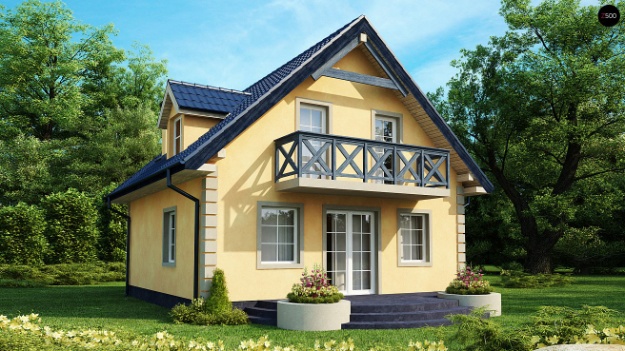 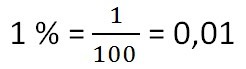 Ответ: ипотекаЗадание 3. 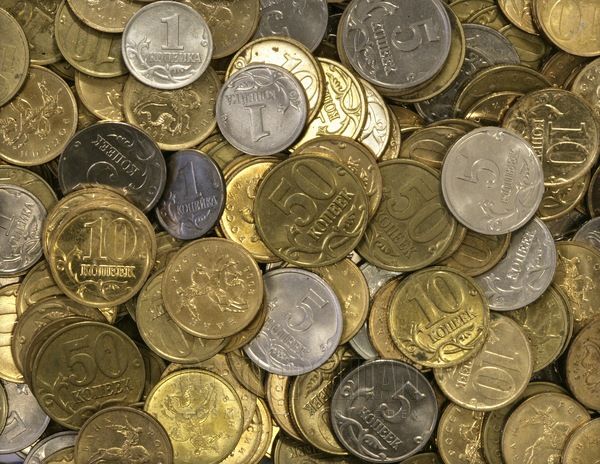 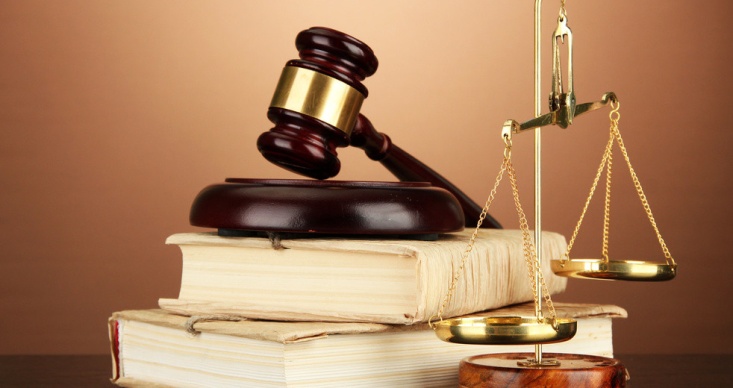 Ответ: инфляцияЗадание 4. 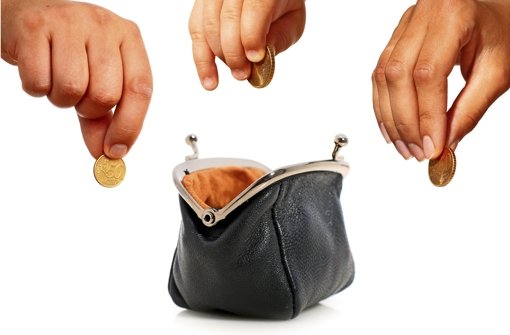 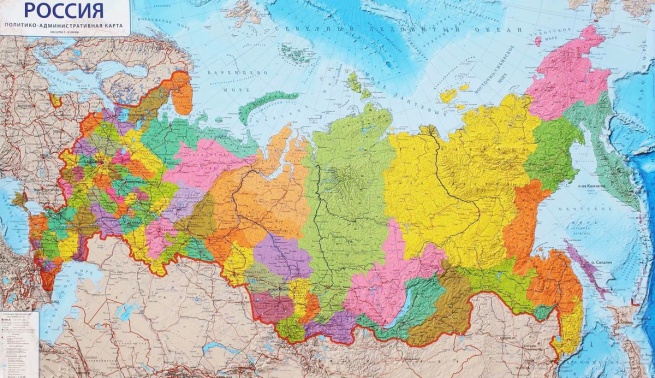 Ответ: государственный бюджетЗадание 5. 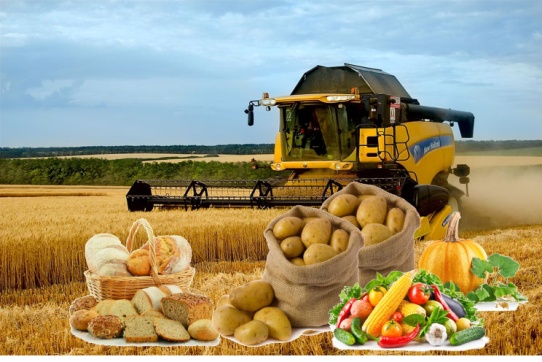 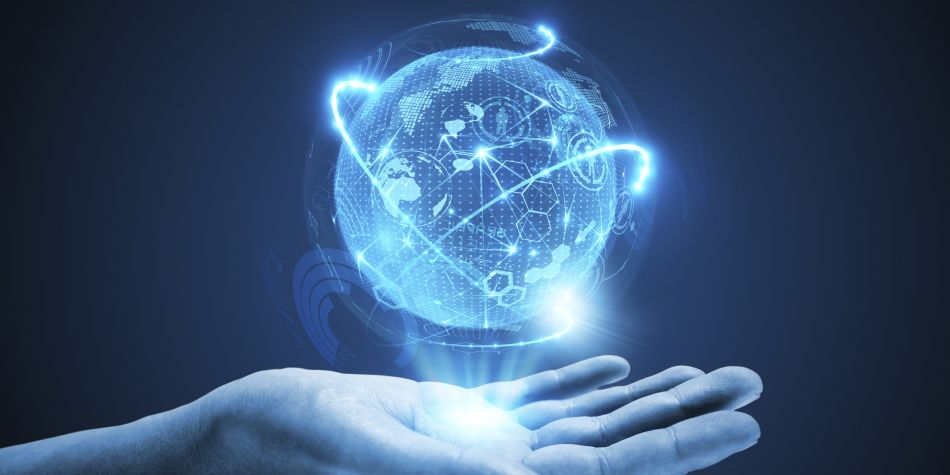 Ответ: экономикаУчитель: ну вот и все, друзья! Пришло время подвести итоги. Итак, победителем игры «Где логика становится команда «___________». Поздравляем!